ENGLISH EXAM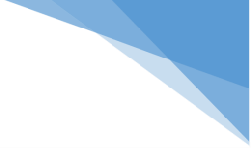 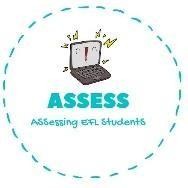 ReadingRead and write True or False. Then correct the false sentences.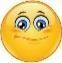 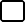 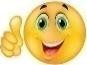 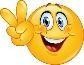 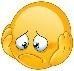 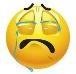 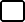 My friends give me presents in my birthday.	 	There are never balloons on birthdays.	  	There are always candles on top of the cake.	  	Paper hats are made of plastic.	  	There never is cake, children prefer fruit.	  	Answer the questions.When is your birthday? My birthday is the	of	.How old are you? I am	old.Do you like celebrating your birthday?	Why?	.Do you have paper hats?	.What do you like the most about birthdays?	.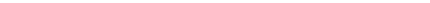 Assessing EFL StudentsName:	Surname:	Nber:	Grade/Class:  	Name:	Surname:	Nber:	Grade/Class:  	Name:	Surname:	Nber:	Grade/Class:  	Assessment:  	Date:  	Date:  	Assessment:  	Teacher’s signature: 	_Parent’s signature: